Resultat: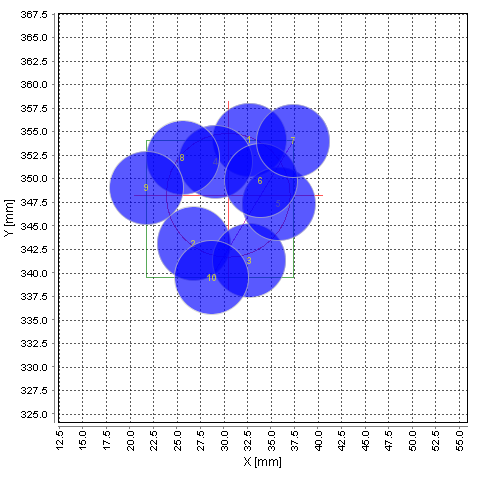 Dato:Nov 4, 2019 11:27:50 AMType af måling:Type 5 @ 100 meterVægt:9,72 gramLOT Nr.:Federal CopperNo. x [mm] y [mm] V_T100.00 [m/s] E_T [J] Vo [m/s] V2_10.00 [m/s] 1  32.7354.1764.412839.83861.49851.332  26.8343.1762.712827.21858.51848.923  32.7341.3756.862783.98856.14845.934  29.1351.8759.692804.88857.77847.985  35.8347.3763.482832.90862.18851.936  33.9349.8754.762768.54851.36840.937  37.4354.0753.492759.27849.51839.388  25.7352.2754.882769.41852.18841.779  21.8349.0759.132800.74858.34847.9610  28.7339.5748.952726.08846.44836.29MEAN 30.5348.2757.842791.28855.39845.24MAX 37.4354.1764.412839.83862.18851.93MIN 21.8339.5748.952726.08846.44836.29RANGE 15.614.615.47113.7515.7415.65STDEV 4.95.34.9636.485.265.33Evaluation Value[mm] Impact Mean Point X30.5Impact Mean Point Y348.2Mean Radius6.6Group Rectangle Width15.6Group Rectangle Height14.6Largest Distance16.9